.Starts on 32 counts, Main VocalsS1: Back, Together, Step, Right Lock Step, Sweep 1/2, Touch, Left Lock Step.S2: Side Rock, Behind 1/4 Step, Rock Step, Lock Step Back.S3: 1/2, 1/2, Sailor 1/4 Cross, Side, Sweep, Behind & Cross.S4: Cross, 1/4, Coaster Step, Cross, 1/4, Coaster Step .S5: Rock Step, Shuffle 1/2, Rock Step, Shuffle 3/4.S6: Step, 1/2, 1/4 Rock & Cross, Side, Together, Side, Together, Back.S7: Back, Touch, Side, Together, Side, Back, Touch, Side, Together, Side. (Diagonals)Counts 2&6 turn to face 1:30. 4&5.. 8&1 are just normal chasses, just facing 10:30S8: Back Rock, Shuffle 1/2, Back Rock, Mambo Step.*R* Restart: Wall 2 & Wall 6Dance Up To & Including Counts 48&, Then Restart From BeginningAin't Wot U Do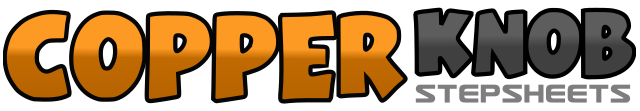 .......Count:64Wall:2Level:Intermediate.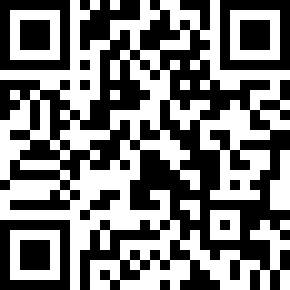 Choreographer:Neville Fitzgerald (UK) & Julie Harris (UK) - August 2014Neville Fitzgerald (UK) & Julie Harris (UK) - August 2014Neville Fitzgerald (UK) & Julie Harris (UK) - August 2014Neville Fitzgerald (UK) & Julie Harris (UK) - August 2014Neville Fitzgerald (UK) & Julie Harris (UK) - August 2014.Music:She Came to Give It to You (feat. Nicki Minaj) - Usher : (iTunes)She Came to Give It to You (feat. Nicki Minaj) - Usher : (iTunes)She Came to Give It to You (feat. Nicki Minaj) - Usher : (iTunes)She Came to Give It to You (feat. Nicki Minaj) - Usher : (iTunes)She Came to Give It to You (feat. Nicki Minaj) - Usher : (iTunes)........1-3Step back on Left, step Right next to Left, step forward on Left.4&5Step forward on Right, lock Left behind Right, step forward on Right.6-7Make 1/2 turn to Right on ball of Right sweeping Left, touch Left in front of Right.8&1Step forward on Left, lock Right behind Left, step forward on Left.2-3Rock to Right side on Right, recover on Left.4&5Cross step Right behind Left, make 1/4 turn Left stepping forward on Left, step forward on Right.6-7Rock forward on Left, recover on Right.8&1Step back on Left, lock Right over Left, step back on Left.2-3Make 1/2 turn to Right stepping forward on Right, 1/2 turn to Right stepping back on Left.4&5Cross step Right behind Left, make 1/4 turn to Right stepping Left to Left side, cross step Right over Left.6-7Step Left to left side, cross step Right behind Left sweeping Left out to side.8&1Cross step Left behind Right, step Right to Right side, cross step Left over Right.2-3Cross step Right over Left, make 1/4 turn to Right stepping back on Left.4&5Step back on Right, step Left next to Right, step forward on Right.6-7Cross step Left over Right, make 1/4 turn to Left stepping back on Right.8&1Step back on Left, step Right next to Left, step forward on Left.2-3Rock forward on Right, recover on Left.4&5Make 1/4 turn to Right stepping Right to Right side, step Left next to Right, 1/4 turn Right stepping forward on Right.6-7Rock forward on Left, recover on Right.8&1Make 1/2 turn to Left stepping forward on Left, step Right next to Left, make 1/4 turn Left stepping forward on Left.2-3Step forward on Right, make 1/2 turn to Right stepping back on Left.4&5Make 1/4 turn Right rocking Right to Right side, recover on Left, cross step Right over Left.6-7Step Left to Left side, step Right next to Left.8&1Step Left to Left side, step Right next to Left,*R* step back on Left.2-3Step back on Right turning 1/8 to Right, touch Left next to Right. (1:30)4&5Make 1/4 turn to Left stepping Left to Left side, step Right next to Left, step Left to Left side. (10:30)6-7Make 1/4 turn to Right stepping Right to Right side, touch Left next to Right. (1:30)8&1Make 1/4 turn to Left stepping Left to Left side, step Right next to Left, step Left to Left side. (10:30)2-3Straighten up to home wall rocking back on Right, recover on Left.4&5Make 1/4 turn to Left stepping Right to Right side, step Left next to Right, 1/4 turn Left stepping back on Right.6-7Rock back on Left, recover on Right.8&(1) Rock forward on Left, recover on Right, (step back on Left).